A longitudinal study of childhood maltreatment, subcortical development, and subcortico-cortical structural maturational coupling from early to late adolescenceSupplementary materialsMethods: Supplementary Figure S1: Diagram depicting age ranges and measures (symptoms, maltreatment, imaging) taken at each time point between T1 and T5.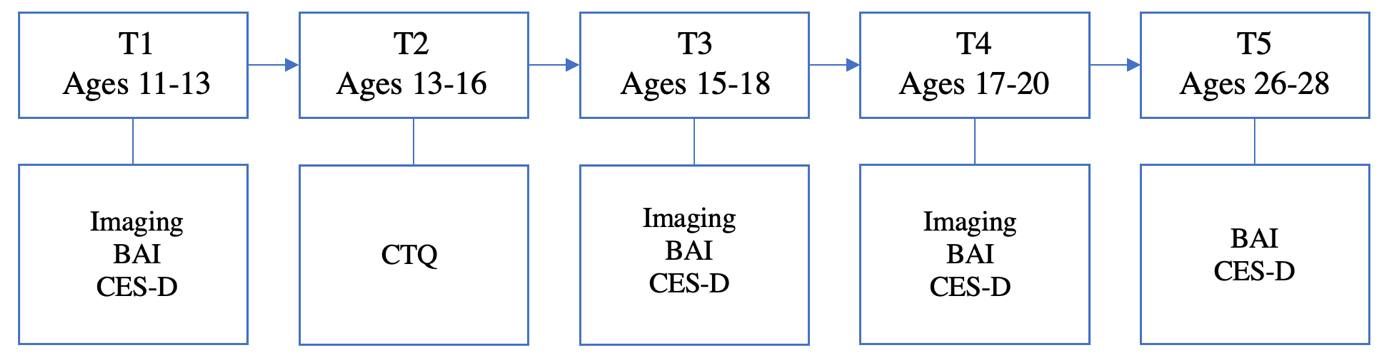 Interpretation of slopes and maturational couplingIf both the slope of amygdala growth and PFC thickness were significantly more negative (i.e., flatter amygdala growth and increased PFC thinning), this would represent positive coupling. On the other hand, if the slope of amygdala growth was significantly steeper (relatively more positive; increased growth), while the slope of PFC thickness was steeper (relatively more negative; increased thinning), this would represent negative coupling. See Figure S2 for a visual depiction of positive vs negative coupling classifications in this study.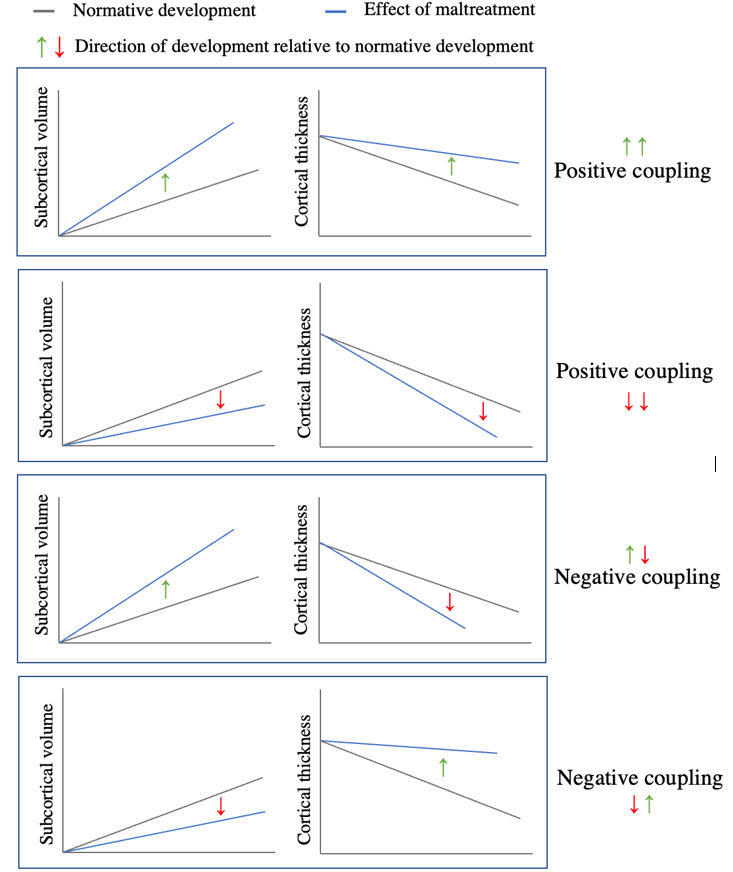 Supplementary Figure S2: A visual depiction of positive vs negative maturational coupling. Diagram depicting how positive and negative subcortico-cortical maturational coupling is defined in the present study. Black lines represent the normative trajectory of brain development. Blue lines represent the developmental trajectory associated with maltreatment. Upward and downward arrows represent increases and decreases in development relative to normative development, respectively. Paired relative increases or decreases in development reflect positive maturational coupling. Opposite directions of relative development (i.e., increase and decrease), reflect negative maturational coupling.MRI Acquisition parameters:At baseline, magnetic resonance imaging (MRI) scans were performed at the Brain Research Institute, Melbourne, on a 3-T scanner (repetition time 36 ms, echo time 9 ms, flip angle 35°, field of view 20 cm2; GE Healthcare, Milwaukee, WI, USA) to obtain 124 T1-weighted contiguous slices (i.e., voxel dimensions = 0.4883 × 0.4883 × 1.5 mm). Follow-up scans were conducted at the Royal Children’s Hospital, Melbourne, on a 3-T scanner (repetition time 1,900 ms, echo time 2.24 ms, flip angle 9°, field of view 23 cm2; Siemens Magnetrom TrioTim, Erlangan, Germany), producing 176 T1-weighted contiguous 0.9-mm thick slices (voxel dimensions 0.9 mm3). We have taken several steps to ensure that we used only high-quality data. Each individual’s cortical reconstruction was visually inspected by a trained researcher to ensure that optimal grey/white and grey/cerebrospinal fluid classification had occurred based on differences in tissue intensity signals, and manual edits were made (and edited images re-processed) where necessary to ensure/improve quality of the output. Further, given that different scanners were used at the first vs the second and third MRI assessment, we have previously conduced reliability analyses to address concerns that changes in structure over time may be due to measurement bias from the different scanner platforms and acquisition parameters. These reliability analyses have been described previously . These analyses did not reveal a systematic bias due to changing scanners. Internal consistency (Cronbach α) of BAI and CES-D at each time pointCorrelation between abuse/neglect and mental health:Pearson r (p value) provided in the tableNumber of participants meeting cut-offs for CTQ subscales (as described by Walker et al. Number of participants meeting cut-off for:Any of the maltreatment types: 43Physical neglect: 22Physical abuse: 10Emotional neglect: 13Emotional abuse: 20Model equationsThe (1 | Subject) term represents the random effect of the intercept in each subject. The e represents the normally distributed residual error term. Age, sex and IQ were fixed effects in all equations, with β representing the parameter estimates for each of the main effects and interactions. Where we were investigating maltreatment (CTQ) as the predictor, total CTQ/neglect/abuse was used as a fixed effect. Additionally, in maturational coupling analyses, an interaction between CTQ and hippocampus/amygdala random slope was used as a fixed effect. Y and age are time-varying variables, and values for each time point are entered in the model. CTQ refers to total maltreatment, abuse, and neglect – each of which was tested in separate models. All models were run with standardized variables. Lower order effects for each equation containing a 3-way interaction were automatically included. Specific model equations are as follows:3.9.1 Normative models where Y is time-varying variable of amygdala and hippocampus volume (in separate models):Y = Intercept + (1 | Subject) + β1 (age) + β2 (sex) + βn (covariates) + e. With sex as a moderator:Y = Intercept + (1 | Subject) + β1 (age) + β2 (sex) + β3(age*sex) + βn (covariates) + e.3.9.2 Subcortical analysis models where Y is time-varying variable of amygdala and hippocampal volume (in separate models):Y = Intercept + (1 | Subject) + β1(age) + β2(CTQ) + β3(age*CTQ) + β4(sex) + βn (covariates) + e.With sex as a moderator:Y = Intercept + (1 | Subject) + β1(age) + β2(CTQ) + β3(sex) + β4(age*CTQ*sex) + βn(covariates) + e.3.9.3 Maturational coupling models where Y is time-varying variable of PFC thickness (each region in a separate model):Y = Intercept + (1 | Subject) + β1(age) + β2(CTQ) + β3(amygdala/hippocampus random slope) + β4(age*CTQ*amygdala/hippocampus random slope) + β5(sex) + βn (covariates) + e.With sex as a moderator:Y = Intercept + (1 | Subject) + β1(age) + β2(CTQ) + β3(amygdala/hippocampus random slope) + β4(sex) + β5(age*CTQ*amygdala/hippocampus random slope*sex) + βn (covariates) + e.Supplementary Figure S3: Conceptual mediation model. Diagram depicting mediation analysis with total maltreatment/neglect/abuse as the IV, amygdala/hippocampus slope as the mediator, and symptom slope as the outcome/DV. Path a represents the effect of maltreatment on subcortical slope, path b represents the effect of subcortical slope on symptom slope, and path c’ represents the direct effect between maltreatment and symptom slope.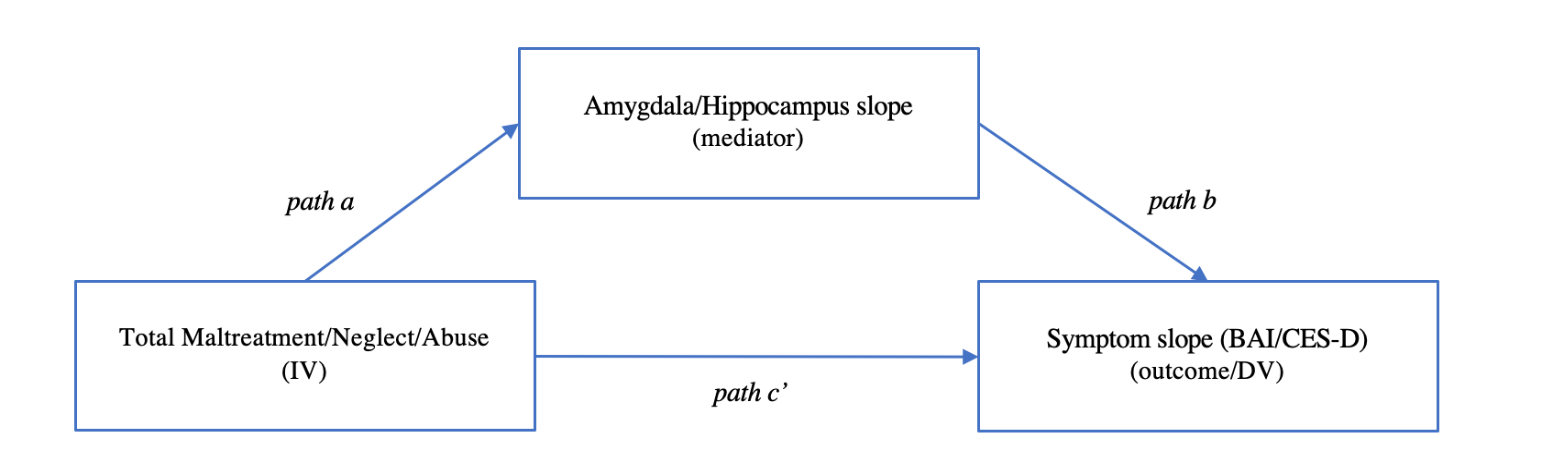 Supplementary Figure S4: Conceptual moderated mediation model. Diagram depicting moderated mediation analysis with total maltreatment/neglect/abuse as the IV, PFC slope as the mediator, amygdala/hippocampus slope as the moderator and symptom slope as the outcome/DV. Path a represents the effect of maltreatment on subcortical slope, path b represents the effect of subcortical slope on symptom slope, and path c’ represents the direct effect between maltreatment and symptom slope. 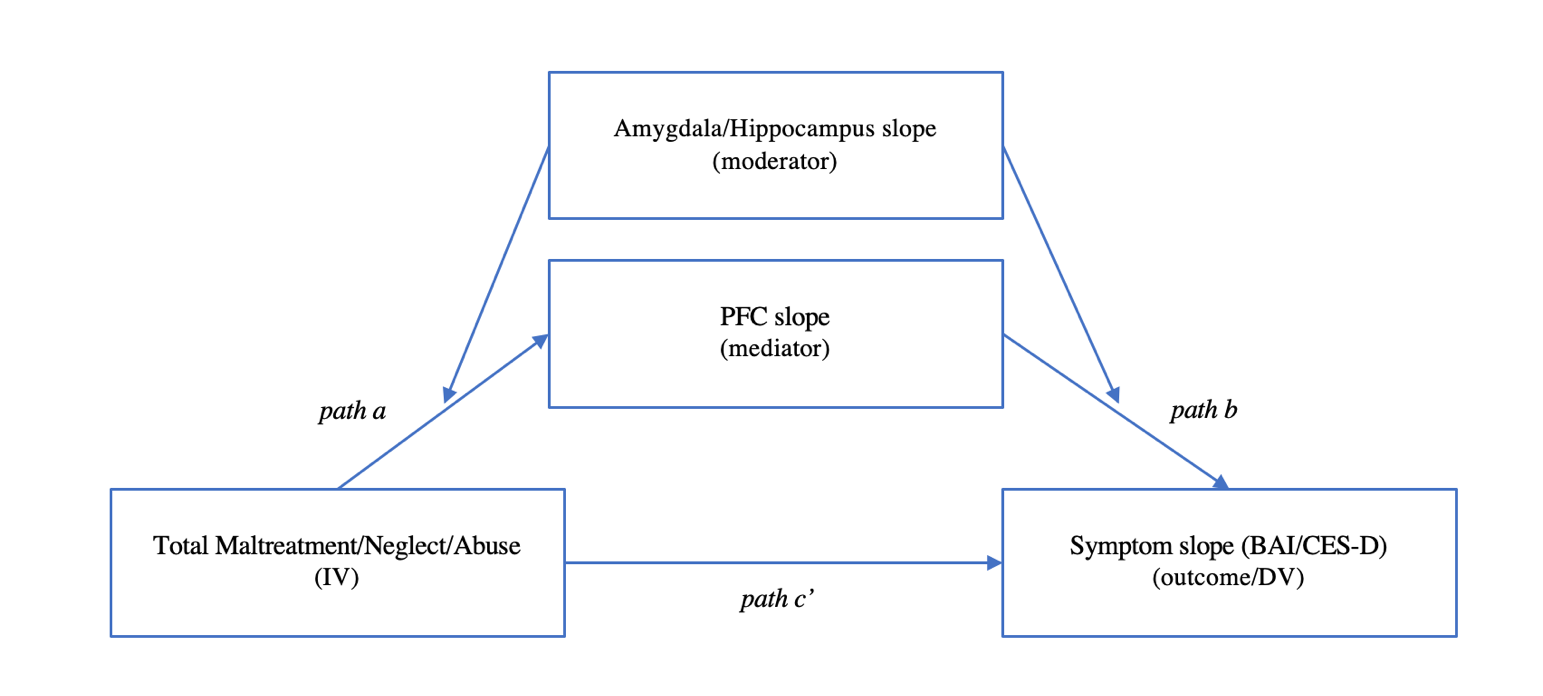 Supplementary Figure S5: Normative developmental trajectories of amygdala and hippocampal volume. (A) Amygdala development in females (p<0.001) and males (p<0.001), and (B) Hippocampal development in females (p = 0.855) and males (p<0.001). Statistics reported in Table 2. Slopes represent average trajectories for males (in dark blue) and females (in light blue). (* = significant age effect, pFDR < 0.05).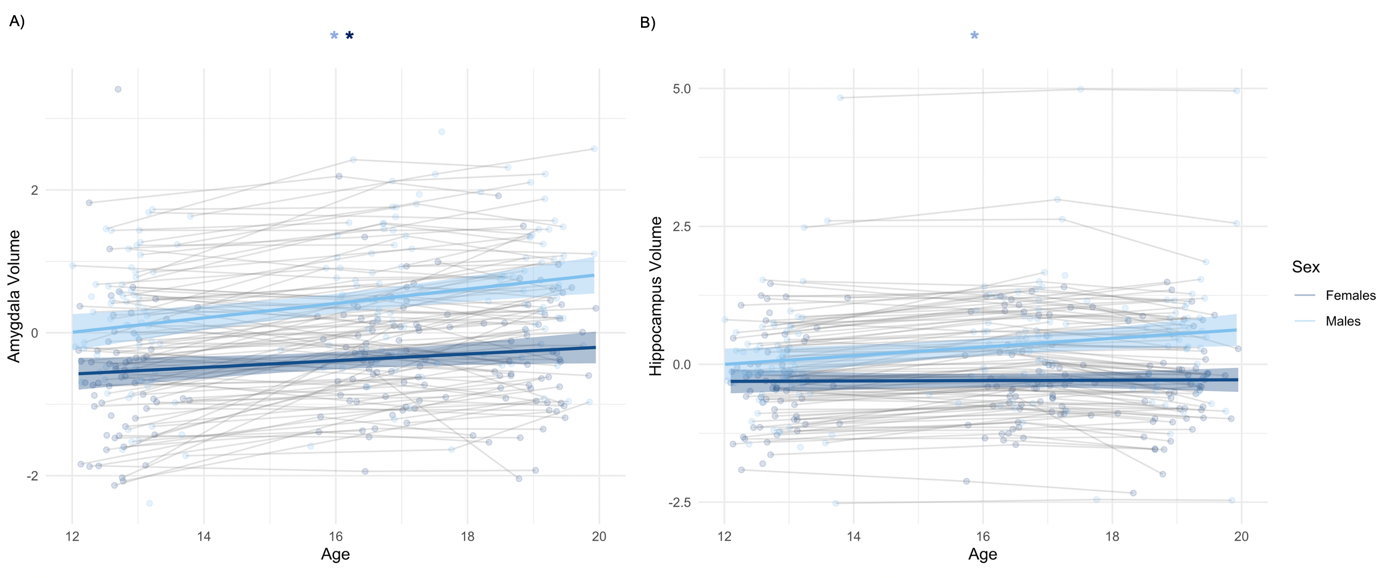 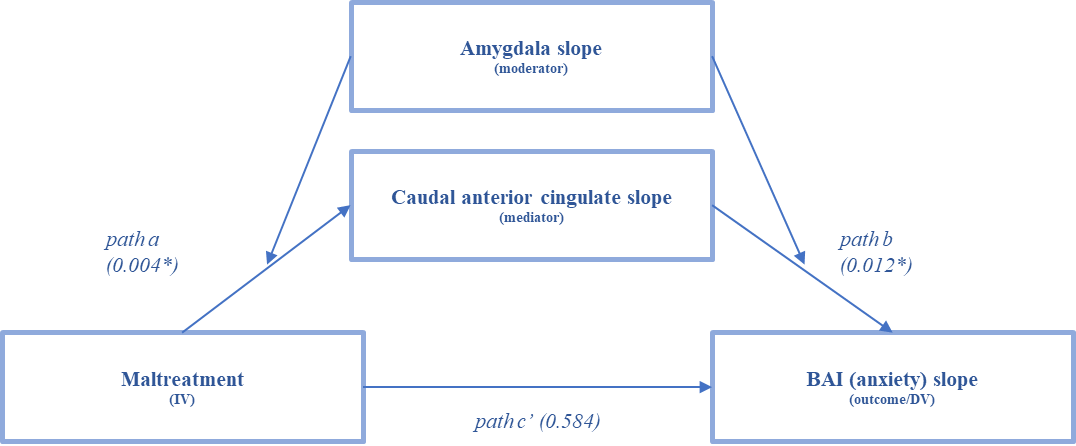 Supplementary Figure S6: Moderated mediation pathway between neglect, amygdala-caudal anterior cingulate coupling, and anxiety symptoms. Moderated mediation analysis featuring total maltreatment (IV), amygdala random slope (moderator), caudal anterior cingulate slope (mediator) and BAI slope (outcome/DV). Path a (p = 0.004) depicts the effect of the interaction between neglect and amygdala slope on caudal anterior cingulate slope. Path b (p = 0.012) depicts the effect of the interaction between caudal anterior cingulate slope and amygdala slope on BAI slope. Path c’ (p = 0.584) illustrates the direct relationship between neglect and BAI slope. 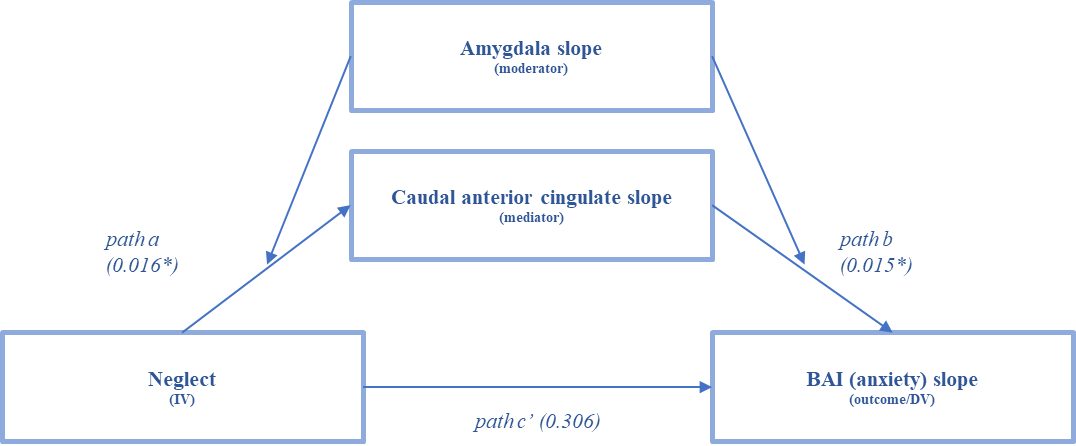 Supplementary Figure S7: Moderated mediation pathway between neglect, amygdala-caudal anterior cingulate coupling, and anxiety symptoms. Moderated mediation analysis featuring neglect (IV), amygdala random slope (moderator), caudal anterior cingulate slope (mediator) and BAI slope (outcome/DV). Path a (p = 0.016) depicts the effect of the interaction between neglect and amygdala slope on caudal anterior cingulate slope. Path b (p = 0.015) depicts the effect of the interaction between caudal anterior cingulate slope and amygdala slope on BAI slope. Path c’ (p = 0.306) illustrates the direct relationship between neglect and BAI slope. Results:TablesSupplementary Table S1: Normative amygdala and hippocampus development*= pFDRSE = Standard ErrorSupplementary Table S2: Associations between total maltreatment, neglect and abuse with amygdala/hippocampus development*= pFDR < 0.05SE = Standard ErrorThe effect of neglect x age x sex on amygdala volume was even significant when covarying for estimated total intracranial volume (B = 0.11, SE = 0.04, t = 2.99, p = 0.003).Supplementary Table S3: Model output for Associations between total maltreatment and amygdala-PFC maturational coupling (i.e., Total CTQ x Age x Amygdala Random Slope predicting cortical thickness)*= pFDR < 0.05SE = Standard ErrorSupplementary Tables S4: Model output for Associations between total maltreatment and hippocampus-PFC maturational coupling (i.e., Total CTQ x Age x Hippocampus Random Slope predicting cortical thickness)SE = Standard ErrorSupplementary Table S5: Associations between neglect and amygdala-PFC maturational coupling (i.e., Neglect x Age x Amygdala Random Slope predicting cortical thickness)SE = Standard ErrorSupplementary Table S6: Model output for associations between neglect and hippocampus-PFC maturational coupling (i.e., Neglect x Age x Hippocampus Random Slope predicting PFC thickness)*= pFDRSE = Standard ErrorSupplementary Table S7: Model output for associations between abuse and amygdala-PFC maturational coupling (i.e., Abuse x Age x Amygdala Random Slope predicting PFC thickness)*= p < 0.05 but did not survive multiple comparisons SE = Standard ErrorSupplementary Table S8: Model output for associations between abuse and hippocampus-PFC maturational coupling (i.e., Abuse x Age x Hippocampus random slope predicting PFC thickness)Supplementary Table S9: Correlation of random effects during individual random slope extractionRandom effects were extracted to obtain individual random slope values for hippocampal and amygdala growth, as well as for depressive and anxiety symptom trajectories. Where the correlation coefficient of random effects > ±0.9, an uncorrelated correlation coefficient was calculated. Supplementary Table S10: Mediation analysis output testing the influence of amygdala slope as a mediator of the relationship between neglect and anxiety (BAI) and depressive (CES-D) symptoms in females*= p < 0.05 SE = Standard ErrorBootLLCI = Bootstrap lower level of confidence intervalBootULCI = Bootstrap upper level of confidence intervalSupplementary Table S11: Mediation analysis output testing the influence of caudal anterior cingulate slope as a mediator of the relationship between total CTQ and anxiety (BAI) and depressive (CES-D) symptoms, moderated by amygdala slope*= p < 0.05 SE = Standard ErrorBootLLCI = Bootstrap lower level of confidence intervalBootULCI = Bootstrap upper level of confidence intervalSupplementary Table S12: Mediation analysis output testing the influence of caudal anterior cingulate slope as a mediator of the relationship between neglect and anxiety (BAI) and depressive (CES-D) symptoms, moderated by hippocampus slope*= p < 0.05 SE = Standard ErrorBootLLCI = Bootstrap lower level of confidence intervalBootULCI = Bootstrap upper level of confidence intervalSupplementary Table S13: Mediation analysis output testing the influence of superior frontal slope as a mediator of the relationship between neglect and anxiety (BAI) and depressive (CES-D) symptoms, moderated by hippocampus slope*= p < 0.05 SE = Standard ErrorBootLLCI = Bootstrap lower level of confidence intervalBootULCI = Bootstrap upper level of confidence intervalSupplementary Table S14: Mediation analysis output testing the influence medial orbitofrontal slope as a mediator of the relationship between neglect and anxiety (BAI) and depressive (CES-D) symptoms, moderated by hippocampus slope*= p < 0.05 SE = Standard ErrorBootLLCI = Bootstrap lower level of confidence intervalBootULCI = Bootstrap upper level of confidence intervalSupplementary Table S15: Mediation analysis output testing the influence of caudal anterior cingulate slope as a mediator of the relationship between neglect and anxiety (BAI) and depressive (CES-D) symptoms, moderated by amygdala slope*= p < 0.05 SE = Standard ErrorBootLLCI = Bootstrap lower level of confidence intervalBootULCI = Bootstrap upper level of confidence intervalSupplementary Table S16: Model outputs of robust linear mixed models for analyses that survived FDR testing SE = Standard Error*= p < 0.05Supplementary Table S17: Model outputs of controlling for abuse * age in significant neglect *age results and vice versaExploratory analyses: sex as a moderatorResults A three-way interaction between sex, neglect and age significantly predicted amygdala volume (see Table 1), such that the relationship between neglect and amygdala development was significant in females but not males (Figure S7). In females, higher neglect exposure was associated with relatively increased amygdala development. 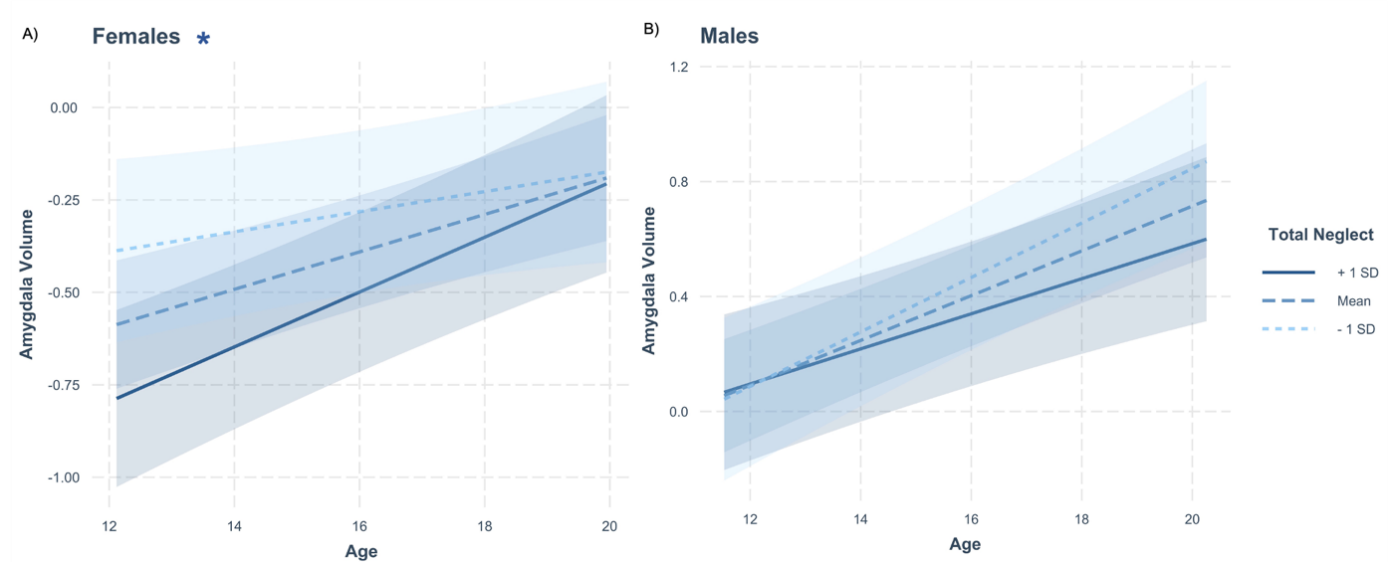 Supplementary Figure S7: Neglect-associated development of amygdala volume. Amygdala development between the ages of 12 and 19 in (A) females and (B) males. Slopes represent average trajectories for +1SD, mean, and -1SD of total neglect scores. (* = significant neglect by age interaction, pFDR < 0.05).Discussion The association between neglect and amygdala development was present in females but not males. This is the first study to examine sex differences in the effects of neglect on longitudinal changes in amygdala volume. Many studies have examined the role of sex in behavioural and socioemotional consequences of neglect , but few have examined its role in neglect-related neurodevelopmental alterations. Cross-sectionally, male-specific adversity-related findings have been reported in several brain regions, including the amygdala . However, contrary to these cross-sectional findings, our findings suggest that females may be more sensitive to neurodevelopmental consequences of maltreatment. While there is a body of literature that supports this notion, particularly following puberty , sex-specific effects of maltreatment on neurodevelopment are not well understood. Further research is required to understand these underlying mechanisms.T1T3T4T5BAI0.890.740.90.95CESD0.880.860.890.92CESD (T1)BAI (T1)CESD (T3)BAI (T3)CESD (T4)BAI (T4)CESD (T5)BAI (T5)Abuse0.11 (0.37)0.15 (0.22)0.27 (0.014)0.22 (0.06)0.11 (0.37)0.08 (0.52)0.098 (0.36)0.11 (0.3)Neglect0.18 (0.14)0.35 (0.77)0.25 (0.027)0.08 (0.5)0.16 (0.17)0.02 (0.93)0.16 (.12)0.4 (0.74)Dependent variablePredictorBSEtpAmygdalaAge 0.170.028.82< 0.001*HippocampusAge0.050.013.96< 0.001*AmygdalaAge x Sex-0.090.04-2.330.021*HippocampusAge x Sex-0.10.026-3.92< 0.001*Dependent variable PredictorBSEtpAmygdalaTotal CTQ x Age-0.0020.020.100.922Neglect x Age0.0090.020.5260.599Abuse x Age0.0270.021.450.147HippocampusTotal CTQ x Age-0.0170.01-1.320.189Neglect x Age-0.0220.01-1.790.075Abuse x Age-0.020.01-1.50.1337AmygdalaTotal CTQ x Age x Sex0.0520.041.460.146Neglect x Age x Sex0.1020.042.910.004*Abuse x Age x Sex0.0340.040.910.365HippocampusTotal CTQ x Age x Sex0.0320.031.260.208Neglect x Age x Sex0.0190.030.770.441Abuse x Age x Sex0.040.031.490.138Dependent variable (cortical thickness) BSEtpLateral Orbitofrontal-0.2250.246-0.9170.361Medial Orbitofrontal-0.1450.261-0.5540.580Pars Opercularis0.0860.2270.3800.705Caudal Anterior Cingulate0.5970.1903.1360.002*Rostral Middle Frontal0.2200.2590.8500.396Caudal Middle Frontal-0.0890.286-0.3110.756Superior Frontal0.3260.2451.3310.185Rostral Anterior Cingulate-0.2090.256-0.8170.415Pars Orbitalis0.0130.2300.0560.955Pars Triangularis-0.0670.248-0.2690.788With sex as a moderator BSEtpLateral Orbitofrontal-1.0530.584-1.8010.073Medial Orbitofrontal-0.8110.623-1.3020.195Pars Opercularis-0.1950.546-0.3570.722Caudal Anterior Cingulate0.2940.4560.6450.520Rostral Middle Frontal-0.0770.620-0.1250.901Caudal Middle Frontal-0.2330.686-0.3400.734Superior Frontal-0.0220.583-0.0380.970Rostral Anterior Cingulate-0.4560.614-0.7430.458Pars Orbitalis-0.6680.552-1.2100.228Pars Triangularis-0.4820.585-0.8230.412Dependent variable (cortical thickness)BSEtpLateral Orbitofrontal1.7491.8110.9660.335Medial Orbitofrontal2.7031.9081.4160.158Pars Opercularis-0.0491.639-0.0300.976Caudal Anterior Cingulate-2.4851.409-1.7640.079Rostral Middle Frontal2.8431.8631.5260.129Caudal Middle Frontal1.4282.0660.6910.490Superior Frontal1.3281.7560.7560.451Rostral Anterior Cingulate0.1531.8850.0810.936Pars Orbitalis1.3311.6700.7970.426Pars Triangularis-1.0171.758-0.5780.564With sex as a moderator BSEtpLateral Orbitofrontal-0.5594.060-0.1380.891Medial Orbitofrontal4.3944.2201.0410.299Pars Opercularis-1.4533.654-0.3980.691Caudal Anterior Cingulate-2.5903.127-0.8280.409Rostral Middle Frontal4.8084.0791.1790.240Caudal Middle Frontal2.5014.6060.5430.588Superior Frontal0.1103.8340.0290.977Rostral Anterior Cingulate-4.8384.226-1.1450.254Pars Orbitalis5.2453.7351.4040.162Pars Triangularis-1.8403.906-0.4710.638Dependent variable (cortical thickness)BSEtpLateral Orbitofrontal-0.3260.204-1.6020.111Medial Orbitofrontal-0.1460.219-0.6670.506Pars Opercularis-0.1380.194-0.7120.478Caudal Anterior Cingulate0.4780.1592.9980.003*Rostral Middle Frontal-0.0990.221-0.4480.655Caudal Middle Frontal-0.6370.246-2.5850.010Superior Frontal-0.4370.217-2.0120.046Rostral Anterior Cingulate-0.1370.216-0.6340.527Pars Orbitalis-0.2510.193-1.3010.195Pars Triangularis-0.1820.207-0.8810.379With sex as a moderator BSEtpLateral Orbitofrontal-1.0060.514-1.9570.052Medial Orbitofrontal-0.9710.553-1.7570.081Pars Opercularis-0.5660.492-1.1500.252Caudal Anterior Cingulate-0.1960.409-0.4800.632Rostral Middle Frontal-0.6420.558-1.1500.252Caudal Middle Frontal-0.8440.623-1.3550.177Superior Frontal-1.1710.545-2.1500.033Rostral Anterior Cingulate-0.5800.552-1.0510.294Pars Orbitalis-1.0250.486-2.1070.036Pars Triangularis-0.7580.517-1.4640.145Dependent variable (cortical thickness)BSEtpLateral Orbitofrontal1.3291.4110.9420.347Medial Orbitofrontal3.7621.4782.5460.012*Pars Opercularis1.6811.3131.2810.202Caudal Anterior Cingulate-3.1381.087-2.8870.004*Rostral Middle Frontal4.3391.4602.9720.003*Caudal Middle Frontal3.3481.6672.0080.046Superior Frontal3.9351.4392.7350.007*Rostral Anterior Cingulate0.3301.4730.2240.823Pars Orbitalis2.4981.3011.9200.056Pars Triangularis0.4821.3800.3490.727With sex as a moderator BSEtpLateral Orbitofrontal-0.2943.174-0.0930.926Medial Orbitofrontal2.6333.3190.7930.429Pars Opercularis-0.9812.952-0.3320.740Caudal Anterior Cingulate-1.1012.457-0.4480.655Rostral Middle Frontal4.2013.2391.2970.196Caudal Middle Frontal4.0643.7141.0940.275Superior Frontal3.0953.1710.9760.330Rostral Anterior Cingulate0.3593.3550.1070.915Pars Orbitalis3.4952.9461.1870.237Pars Triangularis-0.4423.082-0.1440.886Dependent variable (cortical thickness)BSEtpLateral Orbitofrontal-0.2870.253-1.1340.258Medial Orbitofrontal-0.4030.270-1.4930.137Pars Opercularis-0.2040.240-0.8470.398Caudal Anterior Cingulate0.4470.1972.2720.024Rostral Middle Frontal-0.0610.272-0.2250.822Caudal Middle Frontal-0.4480.310-1.4430.151Superior Frontal-0.1930.268-0.7200.472Rostral Anterior Cingulate-0.4520.263-1.7150.088Pars Orbitalis-0.1690.240-0.7060.481Pars Triangularis-0.1770.256-0.6910.490With sex as a moderatorBSEtpLateral Orbitofrontal-1.0970.708-1.5490.123Medial Orbitofrontal-0.4600.755-0.6090.543Pars Opercularis-0.1390.675-0.2060.837Caudal Anterior Cingulate1.1200.5482.0420.043Rostral Middle Frontal-0.1180.758-0.1550.877Caudal Middle Frontal-0.4860.863-0.5630.574Superior Frontal-0.1900.739-0.2570.797Rostral Anterior Cingulate-0.3430.736-0.4670.641Pars Orbitalis-0.8000.672-1.1900.235Pars Triangularis-0.4830.709-0.6810.496Dependent variable (cortical thickness)BSEtpLateral Orbitofrontal2.1692.0551.0550.293Medial Orbitofrontal-2.1422.172-0.9870.325Pars Opercularis-2.4061.910-1.2600.209Caudal Anterior Cingulate0.3531.6000.2210.826Rostral Middle Frontal-0.7312.156-0.3390.735Caudal Middle Frontal1.7242.4590.7010.484Superior Frontal1.4852.0980.7080.480Rostral Anterior Cingulate2.0372.1300.9560.340Pars Orbitalis-1.1881.919-0.6190.537Pars Triangularis-3.3721.996-1.6900.093With sex as a moderator BSEtpLateral Orbitofrontal-0.2884.954-0.0580.954Medial Orbitofrontal-0.8635.162-0.1670.867Pars Opercularis0.7004.5520.1540.878Caudal Anterior Cingulate0.2833.7750.0750.940Rostral Middle Frontal1.6855.0460.3340.739Caudal Middle Frontal9.7255.7121.7020.090Superior Frontal11.6074.7222.4580.015Rostral Anterior Cingulate-3.1515.097-0.6180.537Pars Orbitalis5.9824.5921.3030.194Pars Triangularis-3.0294.754-0.6370.525Subcortical regionCorrelation coefficientUncorrelated correlation coefficientAmygdala-0.20Hippocampus0.930.13PFC regionCorrelation coefficientUncorrelated correlation coefficientCaudal Anterior Cingulate0.006Caudal Middle Frontal0.46Superior Frontal0.44Pars Orbitalis-0.54Symptom measuresCorrelation coefficientUncorrelated correlation coefficientCES-D0.920.19BAI0.46Model/PathbSEpNeglect prediction of amygdala slope (path a)0.0230.010.034*Amygdala slope prediction of BAI slope (path b)-2.882.90.323Direct effect of neglect on BAI slope (path c’)-0.200.270.443EffectBootLLCIBootULCIIndirect effect of neglect on BAI slope-0.067-0.2690.128bSEpNeglect prediction of amygdala slope (path a)0.0230.010.034*Amygdala slope prediction of CES-D slope (path b)0.4231.280.741Direct effect of neglect on CES-D slope (path c’)-0.030.120.778EffectBootLLCIBootULCIIndirect effect of neglect on CES-D slope0.01-0.0620.095bSEpTotal CTQ x amygdala slope prediction of caudal anterior cingulate slope (path a)0.44    0.15   0.004*    Caudal anterior cingulate slope x amygdala slope prediction of BAI slope (path b)-23.619.250.012*Direct effect of total CTQ on BAI slope (path c’)0.090.170.58EffectBootLLCIBootULCIIndirect effect of total CTQ on BAI slope (at -1SD amygdala slope)-0.20-0.45< 0.01Indirect effect of total CTQ on BAI slope (at mean amygdala slope)-0.02-0.120.07Indirect effect of total CTQ on BAI slope (at +1SD amygdala slope)0.004-0.110.10bSEpTotal CTQ x amygdala slope prediction of caudal anterior cingulate slope (path a)0.44    0.15   0.004*   Caudal anterior cingulate slope x amygdala slope prediction of CES-D slope (path b)-3.60   4.79 0.453  Direct effect of total CTQ on CES-D slope (path c’)0.070.090.45EffectBootLLCIBootULCIIndirect effect of total CTQ on CES-D slope (at -1SD amygdala slope)-0.05-0.14  0.01Indirect effect of total CTQ on CES-D slope (at mean amygdala slope)0.02 -0.050.02Indirect effect of total CTQ on CES-D slope (at +1SD amygdala slope)0.02-0.030.07bSEpNeglect x hippocampus slope prediction of caudal anterior cingulate slope (path a)-2.420.84 0.005*  Caudal anterior cingulate slope x hippocampus slope prediction of BAI slope (path b)38.1939.290.333Direct effect of neglect on BAI slope (path c’)0.060.17  0.747EffectBootLLCIBootULCIIndirect effect of neglect on BAI slope (at -1SD hippocampus slope)-0.006-0.0460.088Indirect effect of neglect on BAI slope (at mean hippocampus slope)0.003-0.0940.047Indirect effect of neglect on BAI slope (at +1SD hippocampus slope)0.018-0.2600.212bSEpNeglect x hippocampus slope prediction of caudal anterior cingulate slope (path a)-2.420.84 0.005*  Caudal anterior cingulate slope x hippocampus slope prediction of CES-D slope (path b)14.1919.950.478Direct effect of neglect on CES-D slope (path c’)0.1090.090.216EffectBootLLCIBootULCIIndirect effect of neglect on CES-D slope (at -1SD hippocampus slope)-0.005 -0.020.04Indirect effect of neglect on CES-D slope (at -mean hippocampus slope)0.003 -0.040.02Indirect effect of neglect on CES-D slope (at +1SD hippocampus slope)0.018-0.110.02bSEpNeglect x hippocampus slope prediction of superior frontal slope (path a)2.410.81 0.004*superior frontal slope x hippocampus slope prediction of BAI slope (path b)13.7644.300.757Direct effect of neglect on BAI slope (path c’)0.02670.170.877EffectBootLLCIBootULCIIndirect effect of neglect on BAI slope (at -1SD hippocampus slope)0.006-0.050.10Indirect effect of neglect on BAI slope (at mean hippocampus slope)0.003-0.030.05Indirect effect of neglect on BAI slope (at +1SD hippocampus slope)-0.02-0.130.11bSEpNeglect x hippocampus slope prediction of superior frontal slope (path a)2.410.81 0.004*Superior frontal slope x hippocampus slope prediction of CES-D slope (path b)-9.3822.360.676Direct effect of neglect on CES-D slope (path c’)0.0980.090.266EffectBootLLCIBootULCIIndirect effect of neglect on CES-D slope (at -1SD hippocampus slope)-0.006-0.030.06Indirect effect of neglect on CES-D slope (at mean hippocampus slope)0.003-0.020.03Indirect effect of neglect on CES-D slope (at +1SD hippocampus slope)-0.02-0.080.04bSEpNeglect x hippocampus slope prediction of medial orbitofrontal slope (path a)1.86  0.73   0.012*Medial orbitofrontal slope x hippocampus slope prediction of BAI slope (path b)-27.5043.670.53Direct effect of neglect on BAI slope (path c’)0.0490.1730.777EffectBootLLCIBootULCIIndirect effect of neglect on BAI slope (at -1SD hippocampus slope)-0.006-0.1350.0473Indirect effect of neglect on BAI slope (at mean hippocampus slope)0.003-0.0870.032Indirect effect of neglect on BAI slope (at +1SD hippocampus slope)0.018-0.0830.099bSEpNeglect x hippocampus slope prediction of medial orbitofrontal slope (path a)1.86  0.73   0.012*Medial orbitofrontal slope x hippocampus slope prediction of CES-D slope (path b)-25.93  22.07  0.242 Direct effect of neglect on CES-D slope (path c’)0.110.09    0.223  EffectBootLLCIBootULCIIndirect effect of neglect on CES-D slope (at -1SD hippocampus slope)-0.005-0.060.02Indirect effect of neglect on CES-D slope (at mean hippocampus slope)0.003-0.030.02Indirect effect of neglect on CES-D slope (at +1SD hippocampus slope)0.019-0.060.04bSEpNeglect x amygdala slope prediction of caudal anterior slope (path a)0.320.13   0.016*Caudal anterior slope x amygdala slope prediction of BAI slope (path b)-21.028.570.015*Direct effect of neglect on BAI slope (path c’)0.170.170.306EffectBootLLCIBootULCIIndirect effect of neglect on BAI slope (at -1SD hippocampus slope)-0.16-0.450.03Indirect effect of neglect on BAI slope (at mean hippocampus slope)-0.02-0.130.07Indirect effect of neglect on BAI slope (at +1SD hippocampus slope)0.01-0.080.1BSEpNeglect x amygdala slope prediction of caudal anterior cingulate slope (path a)0.320.13   0.016*Caudal anterior cingulate slope x amygdala slope prediction of CES-D slope (path b)-3.744.410.398Direct effect of neglect on CES-D slope (path c’)0.1230.0880.144EffectBootLLCIBootULCIIndirect effect of neglect on CES-D slope (at -1SD hippocampus slope)-0.044-0.140.01Indirect effect of neglect on CES-D slope (at mean hippocampus slope)-0.007-0.050.03Indirect effect of neglect on CES-D slope (at +1SD hippocampus slope)0.009-0.020.07Dependent variable (subcortical volume)PredictorsBSEtpAmygdala Neglect x Age0.10.033.010.003*Dependent variable (cortical thickness)PredictorsBSEtpCaudal Anterior CingulateTotal CTQ x Age x Amygdala slope0.590.173.45<0.001*Caudal Anterior CingulateNeglect x Age x Hippocampus slope-3.280.96-3.43<0.001*Medial OrbitofrontalNeglect x Age x Hippocampus slope2.041.41.460.015*Rostral Middle FrontalNeglect x Age x Hippocampus slope2.321.461.590.011*Superior FrontalNeglect x Age x Hippocampus slope1.911.361.400.016*Caudal Anterior CingulateNeglect x Age x Amygdala slope0.47.143.36<0.001*InteractionDependent variableBSETPNeglect *ageAmygdala volume0.0970.0352.7360.006Neglect * age * hippocampus random slopeMedialorbitofrontal_thickness7.2232.9232.4710.014Neglect * age * hippocampus random slopeCaudalanteriorcingulate_thickness-6.5162.139-3.0470.003Neglect * age * hippocampus random slopeRostralmiddlefrontal_thickness8.3622.8812.9030.004Neglect * age * hippocampus random slopeSuperiorfrontal_thickness7.4002.8102.6330.009Neglect * age * amygdala random slopeCaudalanteriorcingulate_thickness0.4550.1592.8550.005